,,MICII PEDAGOGIȘTI”-REVISTA COLEGIULUI NAȚIONAL ,,IOSIF VULCAN”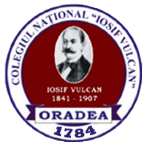 NR. 1 PROVOCĂRILE ȘCOLII ON-LINEȘcoala Altfel,  în variantă adaptată pandemiei de COVID-19                                                                        prof. înv. primar, Maria Duma                                                                                   Colegiul Național ,,Iosif Vulcan” Oradea 	În acest an școlar, COVID-19 a obligat școala românească să găsească noi metode de comunicare dintre partenerii demersului didactic: elevi, părinți și dascăli.Închiși în case, la fel de speriați datorită pandemiei, toți am căutat să ne menținem moralul și să-l ridicăm pe al celor din jur.Școala noastră s-a implicat rapid în obținerea licenței pentru Google Suite for Education, timp în care comunicarea cu elevii și părinții s-a făcut pe WhatsApp, pe asq.ro, pe Zoom. În vacanța de primăvară, oferta Digital Nation a fost binevenită, cursul de Profesori în Online a venit în ajutorul nostru, să ne familiarizăm cu Google Classroom și Google Meet. Echipa formată din directorul, informaticianul și cadrele didactice a funcționat foarte eficient și munca pe platforma Google Suite for Education a început după vacanța de primăvară.Foarte mari emoții au avut elevii, dar și dascălii la primele întâlniri on-line!Încetul cu încetul, se deschideau noi orizonturi de comunicare, care necesitau noi metode didactice. Având clasa pregătitoare, auxiliarele în format electronic, cu planșele și materialele video au fost foarte apreciate.Datorită particularităților de vârstă, suportul concret-intuitiv era absolut necesar, deci am folosit materiale de pe YouTube, didactic.ro și material mărunt aflat la îndemâna lor acasă.Deoarece suportul video  nu merge prea bine când platforma este foarte solicitată, noi mijloace trebuiau folosite. În săptămâna ,,Școala Altfel” am încercat să propun subiecte care să atragă elevii, care să-i mobilizeze.Astfel, ,,Ziua Animalelor” a decurs altfel decât în alți ani. Și-au fotografiat sau filmat animalele din jurul lor, unii chiar alcătuind materiale video.Responsabilitatea îngrijirii unui animal a fost vizată și educarea dragostei pentru animale.La activitatea ,,Sănătos de mic” un părinte nutritionist (Mariana Streșna) a propus o rețetă de budincă din semințe de chia, prilej pentru a ne îmbogăți cunoștințele despre alimente sănătoase. Creativitatea lor a produs deserturi variate și foarte apetisante!Hobby-urile noastre au fost și ele prezente în a treia zi din săptămâna ,,Școala Altfel”. Au prezentat poze, filmulețe sau au povestit despre preocupările și hobby-urile lor. Mișcarea în aer liber (pescuit, mersul pe bicicletă/trotinetă, plimbarea frățiorilor cu căruciorul, drumețiile, tenisul) au fost vedete, dar nu au lipsit nici jocurile cu lego, cu păpuși… Cititul a fost prezentat și el, unii progresând foarte bine în arta citirii!Activitatea  ,,O zi în izolare” ne-a adus aproape locuințele lor, obiceiurile lor zilnice și ale familiei. Dorul după aer curat, după comunicarea directă cu grupurile din care fac parte, au adus o notă de nostalgie activității.,,Totul va fi bine!” a fost activitatea care a încheiat săptămâna. Elevii au demonstrat că au aflat multe informații despre COVID-19 și au pus multe și diferite întrebări invitatei noastre, Alina Maghiar, un părinte medic pediatru. Nota de optimism a încheiat activitatea, dar îndemnul la prudență în continuare a fost lansat de doamna doctor.A fost interesant…dar sperăm ca luna septembrie să ne găsească în sălile de clasă!!!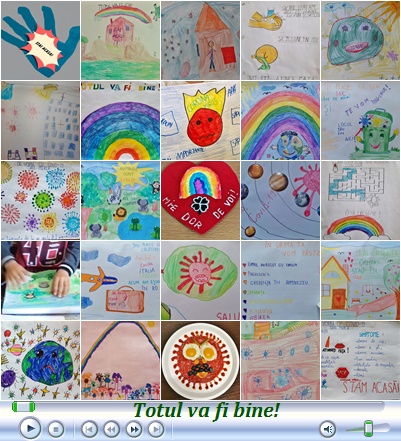 PROVOCĂRILE PREDĂRII ONLINE                                                                                              Prof. Felicia Dima                                                                                         Colegiul Național ”Iosif Vulcan”, Oradea	Cursurile online au creat multe discuții și preocupări în vremurile actuale, poate mai multe ca oricând. Preluarea și adaptarea tehnologiei la clasa de elevi este o dezvoltare a învățării ce nu poate fi oprită. Cei ce nu acceptă această schimbare riscă să ramână în urmă. Cu siguranță în predarea online există atât beneficii cât și dezavantaje. Printre beneficii ar  fi posibilitatea de a adopta propriul program,  șansa de a petrece mai mult timp în familie, oferă profesorului mai multă liberatate. Un alt avantaj ar fi posibilitatea de a lucra la distanță, fără a fi nevoit să pierzi minute sau ore prin deplasarea spre locul de muncă. Poate un mare beneficiu pentru predarea online ar fi: profesorii au un rol decisiv în experiența de învățare. Tehnologia nu poate înlocui vocația profesorului, dar poate fi un bun instrument de îmbunătățire a experienței atât pentru elevi cât și pentru profesor.	Dar tehnologia și utilizarea ei are cu siguranță și dezavantaje. Dispozitivele, conexiunea se întrerup uneori în momente cruciale ale predării. Se alocă mult timp pregătirii lecțiilor și temelor ce urmează a fi transmise. Este mult mai dificil să motivezi elevii pentru a se concentra la sarcinile de lucru. În propriile case, elevii pot fi distrași foarte ușor de alți stimuli. Evaluarea online pune de asemenea multe semne de întrebare în activitatea didactică. Elevii nu sunt la fel de implicați în experiențele de învățare, feed-back-ul este deficitar. Copiilor le lipsește comunicarea și interacțiunea atât cu propriii colegi cât și cu profesorii. 	Utilizarea tehnologiei cu siguranță va crește în mediul educațional, în concluzie nu putem evita munca online.	Abilitățile IT prin expunerea copiilor la o gamă largă de tehnologii în sala de clasă, consider că vor face parte din CV-ul profesorului modern.	Atât mediul online cât și cel offline oferă multiple provocări, deci ca profesor ar fi de preferat să fii într-o continuă formare și perfecționare.Școala și revoluția tehnologiei informațieiEducaţia are dificila misiune de a transmite o cultură acumulată de secole, dar şi o pregătire pentru un viitor în bună măsură imprevizibil. Jacques Delors                                                                                      Prof. Dana Ionela Jurjuț                                                                                                     Prof. Felicia Dima                                                                                         Colegiul Național ”Iosif Vulcan”, OradeaRitmul rapid al schimbărilor a determinat elaborarea unei problematici complexe a lumii contemporane, ce a adus omenirea în faţa unei alternative extreme; iar întrebarea este: Spre ce va îndrepta omenirea: ordine, progres, înţelepciune sau hazard, stagnare, iraţionalitate, distrugere, pulverizare? În faţa acestui ,,mozaic de probleme presante” educaţia are un rol hotărâtor.Societatea de azi – numită şi societatea cunoaşterii – obligă individul la o permanentă redefinire a propriului sistem de valori, la o adaptare la schimbările continue cu care se confruntă pe parcursul întregii vieţi. Astfel educaţia joacă un rol crucial în a-l ajuta pe individ să ţină pasul cu tot ceea ce este nou şi să facă faţă provocărilor lumii contemporane. Educaţia trebuie însă privită într-un sensul ei cel mai larg; ca un rezultat al fuziunii dintre toate domeniile şi formele sale de manifestare.Complexitatea vieţii umane în societatea contemporană, procesul de globalizare, tehnologizare, informatizare etc., au dus la regândirea rolului diferitelor forme de educaţie: formală, nonformală, informală. Astăzi, educaţia formală îşi pierde poziţia dominantă în favoarea educaţiei nonformale şi informale. O altă faţetă a acestei probleme ţine de valorificarea „noilor educaţii” prin aceste forme ale educaţiei: formale, nonformale, informale.Avem nevoie de o schimbare de ritm capabilă să profite de avantajele oferite de tehnologii în favoarea noilor generații. Prin asigurarea unei educații viitoare a dovezilor și prin reducerea barierelor în accesarea cunoștințelor.Pregătire personalizată, mai incluzivă, capabilă să garanteze accesul universal pentru toți educabili, iată scopul și misiunea viitoarei educații. Acestea sunt doar câteva dintre caracteristicile educației viitorului, permise de inteligența artificială. O șansă de relansare a școlii digitale, pe care sistemul educațional românesc trebuie să o poată profita, ori noile generații vor plăti consecințele întârzierii noastre.Educația a fost întotdeauna o provocare și astăzi este chiar mai mult ca niciodată. Acum este de neconceput să ne gândim la oprirea internetului sau la blocarea rețelelor telefonice. În același mod, dacă am vrea să considerăm inteligența artificială ca o modă temporară, am cădea într-o eroare gravă, deoarece, azi, întoarcerea nu mai este posibilă: civilizația noastră este deja bazată pe inteligență artificial și, odată cu trecerea timpului, depinde tot mai mult de acesta.Nu există nici o îndoială că secolul al XX-lea a fost o epocă care a avut o accelerare extraordinară a ritmului și importanței inovațiilor. La fel cum este la fel de adevărat că școala reprezintă o excepție prin faptul că metodele, structura și organizarea sa au rămas substanțial neschimbate timp de mai bine de un secol.Suntem cufundați în ea, nu este o revoluție industrială ca oricare alta. Puterea actuală și viitoare a tehnologiilor informaționale promit și permite omului să aibă puteri aproape nelimitate și, dacă lumea educației se întreabă care este formarea și destinația copiilor care privesc, sau a copiilor care sunt deja ei se găsesc, pe cursurile lor de studiu, nu pot să nu țină seama de direcția pe care a luat-o lumea.Școala are responsabilitatea de a transmite majoritatea cunoștințelor fundamentale de care fiecare are nevoie pentru a-și ocupa locul în societate: nu numai abilități de bază (arimetică, citire și scriere), ci și toate cunoștințele utile, cum ar fi literatura, matematica, istoria. Scopul final al sistemului școlar nu poate fi cunoașterea în sine, ci capacitatea de a-l putea folosi, așa cum a scris Michel de Montaigne, un filosof francez: „un cap bine făcut este mai bun decât un cap bine umplut”. Școala a fost întotdeauna, aproximativ de la 3.000 î.Cr., soluția necesității de a transmite, unui număr mare de oameni, o cunoaștere deținută de câțiva. Încă folosim forma clasei (o formă născută în Evul Mediu): un grup de elevi dintr-o cameră cu un profesor, pentru a putea transmite cunoștințe.O sală de clasă în urmă cu o sută de ani este foarte asemănătoare cu cea de astăzi, în timp ce, dacă am lua o sală de operație din 1900 și una actuală, ar fi ușor să observăm că acestea nu au aproape nimic în comun: cunoștințele medicale, regulile și legile care sunt cu siguranță diferite guvernează organizarea sa, tehnologiile prezente în interiorul lor.Cu siguranță, problema transmiterii cunoștințelor nu s-a schimbat față de un secol în urmă, și nici comparativ cu un mileniu în urmă. Dar cel mai probabil poate fi util să vă întrebați dacă modul și conținutul folosit pentru a-l transmite pot sau trebuie să fie actualizate. Probabil există o imposibilitate din partea clasei de a putea lua în considerare diferențele personale de caracter și atitudine, atenție, viteza de învățare, maturitate și interes.Școala digitală, instrumente noi pentru profesorPoate că până în prezent nu a existat niciodată o alternativă reală la modul în care este concepută o sală de clasă și acest model clasic începe să fie depășit. Poate ne putem gândi la o „structură fizică” diferită. În zilele noastre profesorii nu mai pot fi considerați singurii deținători de cunoștințe, deoarece transferul de noțiuni de la catedră a fost pus sub semnul întrebării cu privire la cantitatea de resurse disponibile astăzi (pentru o fetiță de 6 ani era suficient să ceară, unui asistent vocal, care a inventat linia de gheață pentru a afla că invenția datează din 1905 și se datorează unei descoperiri întâmplătoare de un copil de unsprezece ani din Oakland, care a lăsat un pahar cu apă și sifon cu bastonul pe care-l folosise pe pervazul ferestrei. să le amestece).Astăzi, evoluțiile tehnologice sunt în măsură să ofere cadrelor didactice instrumente pentru a fi mai eficiente decât ar fi putut fi chiar acum câțiva ani.Inteligența artificială este deja folosită cu succes în principal în unele instrumente care ajută la dezvoltarea abilităților și a sistemelor de testare. Pe măsură ce soluțiile continuă să se maturizeze, I.A. poate ajuta la umplerea lacunelor de învățare și predare pentru a permite școlilor, profesorilor și educabililor să facă mai mult.